Тема: Обобщающий урок по разделу «Поэзия – гостья небесная – летит навстречу тебе»Цель: организовать деятельность учащихся по обобщению  и закреплению знаний по разделу  «Поэзия – гостья небесная – летит навстречу тебе», в результате чего они будут знать особенности поэзии; уметь  различать стихотворения-размышления, стихотворения – портреты, стихотворения описания; содействовать развитию умений анализировать, синтезировать и обобщать информацию, делать выводы на основе прочитанного;способствовать воспитанию внимательности, интереса к поэзии.                                                       Ход урокаІ. Организационный этап.(цель: обеспечить проверку готовности учащихся к уроку, психологически подготовить их к общению)Учитель организует игру «Шепчем вместе». Задаёт вопросы:Сколько детей в нашем классе?А как называется наш урок?Как называется произведение, которое вы учили дома?А кто его написал?Урок – это всегда новые открытия?Я надеюсь, что в конце урока между словами урок и успех появится знак равно. А это возможно, если вы возьмёте с собой на урок знания, внимание, поиск, воображение, сотрудничество, творческие способности.ІІ. Этап проверки домашнего задания(цель: установить правильность, полноту и осознанность выполнения домашнего задания) Проводится конкурс на лучшего чтеца. Одноклассники также оценивают чтение наизусть, ставя +/-, используя лист оценивания одноклассников.ІІІ. Этап актуализации субъектного опыта учащихся.(цель: обеспечить мотивацию учения школьников, включение учащихся в совместную деятельность по определению темы и целей учебного занятия)Ребята, мы с вами работали в разделе «Поэзия – гостья небесная – летит навстречу тебе». Что же такое поэзия? Это мир чувств, впечатлений, переживаний.  Стихами выражали наиболее сильные и яркие чувства, особое душевное состояние и настроение. Чем стихи отличаются от прозы? Так, они записываются короткими строчками и столбиками, а ещё у них есть рифма. Что такое рифма?  Это созвучие (сходство) окончаний стихотворных строк. Но у каждого стихотворения своя мелодия – грустная или весёлая, быстрая или медленная.Тему сегодняшней встречи вам помогут узнать облака слов. 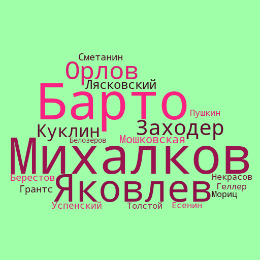 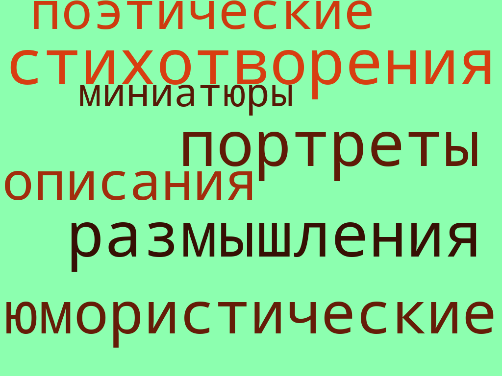 Тема: Обобщающий урок по разделу «Поэзия – гостья небесная – летит навстречу тебе»А ребусы помогут сформулировать цели урока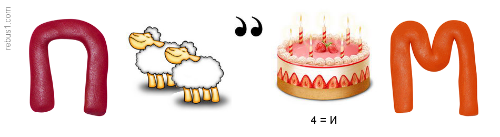 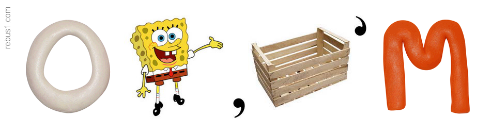 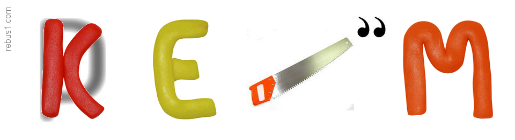 Цель: Обобщить и закрепить знания, умения и навыки, полученные в процессе работы с произведениями разделаІV. Этап обобщения, повторения, закрепления знаний и способов деятельности(цель: обеспечить обобщение, повторение  и закрепление знаний и способов действий, которые необходимы для самостоятельной работы, повышение уровня осмысления материала, глубины его усвоения, закрепление изученного материала)Редакция детского журнала «Литературный уголок» обратилась к нашему классу с просьбой. Дело в том, что следующий номер этого журнала решили посвятить поэзии. А точнее стихотворениям-размышлениям, стихотворениям-портретам, юмористическим стихотворениям, стихотворениям-описаниям и и поэтическим миниатюрам. Корреспонденты отправились собирать информацию и уже прислали в редакцию несколько файлов с информацией. Но вот беда – произошёл сбой электронной почты.  Файлы восстановили, но информация   вся перепуталась. Сможем ли мы помочь редакции журнала? Нам знакома эта тема? Поработаем! Так как работать будем вместе, то придерживаемся правил:Будь внимательнымБудь доброжелательнымНе перебивай и не выкрикивай Слушай другихФизкультминутка Приступаем к работе. 1-е задание : что же такое стихотворение? Собери определение.  (https://learningapps.org/watch?v=pu0xwib4k22)2. Какие бывают стихотворения? Найди пару. https://learningapps.org/watch?v=ptqnq0aan223. Здесь кто-то лишний. Кто? Почему?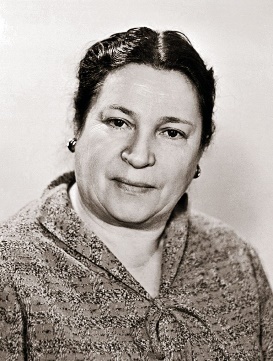 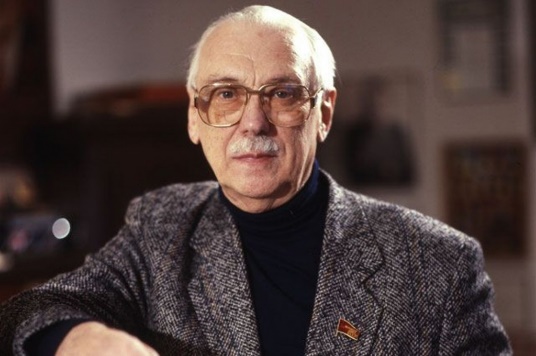 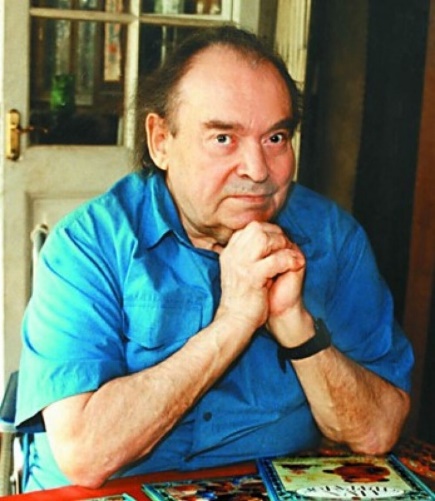 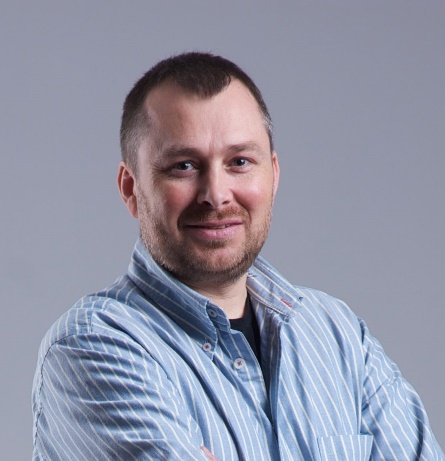 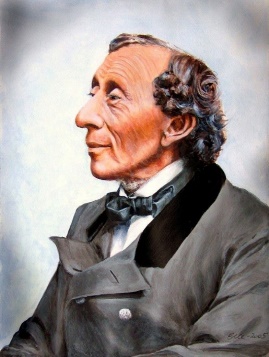           А.Барто       С.Михалков          Б.Заходер        А. Сметанин    Г.Х.Андерсен4. Что это за произведение и кто автор? ( Виктор Лясковский  «Если б я был агроном»). Понравился вам герой? Как вы думаете, осуществлятся его мечты?5. Что это за произведение и кто автор? (Юрий Яковлев «Какого цвета земля»?) Посмотрите, как разообразна цветовая гамма стихотворения!Физкультминутка 6. Необходимо восстановить стихотворение (А. Сметанин «Я – хороший»)7.  Попробуйте восстановить текст стихотворения по рифмам: …………………………………ядрёный………………………………….бродит;…………………………………..лежит.…………………………………..постели,…………………………………..простор!-………………………………….не успели,………………………………….ковёр.Автор: Н.Некрасов, А.Пушкин, А Барто, Б.Заходер ?V. Этап контроля и самоконтроля.(цель: выявить качество усвоения знаний по теме «Поэзия» )Итак, практически вся информация  востановлена. Осталась последняя страница , где находится краткое содержание всего журнала. ( предлагается тест по разделу «Поэзия» 1.Прочитай названия стихотворений. Найди стихотворения-размышления.А) «Какого цвета земля?» Юрия ЯковлеваБ) «Стрекоза и Муравей» Ивана КрыловаВ) «Что красивей всего?» Бориса Заходера2.Найди правильный ответ. Рифма – это …А) близкие по смыслу словаБ) созвучные словаВ) родственные слова3.Узнай стихотворение по ключевым словам: зарядка, манная каша, контрольная, форма, мама, папа.«Мечтатель»«Обида»«Я - хороший»4.Укажи главную особенность юмористических стихотворений.Герой изображается по-доброму, с усмешкойАвтор зло высмеивает герояГерой всегда школьного возраста5.Найди стихотворения, которые передают чувство радости.«Зимняя дорога» Александра Пушкина«Славная осень!..» Николая Некрасова«Идёт весна по городу!» Юнны МорицОсуществляется  взаимопроверка  и взаимооценка  теста  с помощью ключа.VI. Этап корреции.(цель: скорректировать выявленные пробелы в знаниях по теме «Поэзия»)-Какой вопрос был самым трудным?-Где можно найти ответ на этот вопрос?VII. Этап информирования о домашнем задании(цель: обеспечить понимание учащимися цели, содержания и способа выполнения домашнего задания)Выполнить задания на стр.102-подобрать рифму-«оживить» предметы с помощью эпитетов-попробовать сочинить маленькое стихотворение, используя слова-помощникиVIII. этап подведения итогов учебного занятия(цель: дать качественную оценку работы класса и отдельных учеников)Итак, страницы журнала с нужной информацией готовы. Мы можем их отправлять в редакцию детского журнала «Литературный уголок», и я думаю, что главный редактор будет вам благодарен. IХ. Этап рефлексии(цель: инициировать рефлексию учащихся по поводу своей деятельности, своего эмоционального состояния)- Можно ли сегодня между словами урок и успех поставить знак равно? Учащиеся высказывают своё мнение, аргументируя постановку знака.Поэзия приходит в нашу жизнь в самом раннем детстве. Мы можем ещё не уметь читать и писать, но уже хорошо запоминаем нехитрые строчки из стихов Агнии Барто и помним их, как ни странно, всю жизнь. Критерии                                      Имя Назван автор и название произведенияПрочитано наизусть без ошибокВыделялись голосом ключевые словаПередано настроение стихотворенияСоблюдались знаки препинанияСлушать было интересно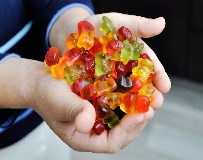 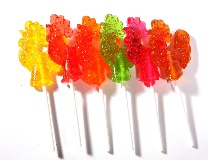 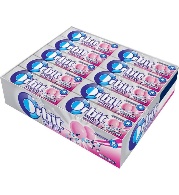 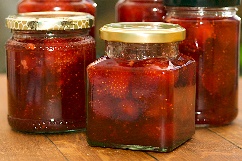 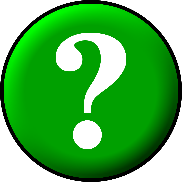 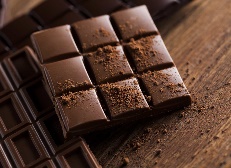 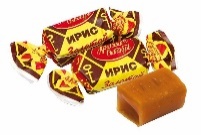 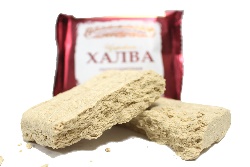 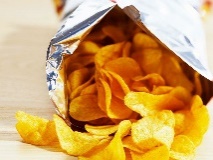 Весной-чернее угляЗимой-абсолютно белаЛетом- зелёного цветаАнютины глазкиОсенью покрасили охройНа ферме молочной белаКаменщик дружит с краской оранжевойТракторист покрывает позолотой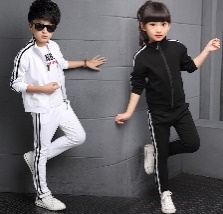 Как надену я с утра ….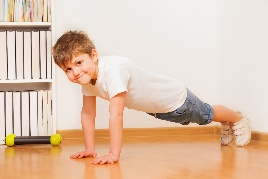 Да…….как возьму, да как сделаю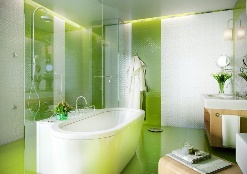 С удовоьствием пойду………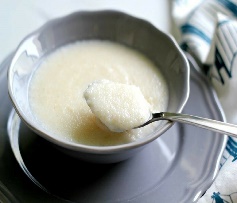 С аппетитом проглочу…..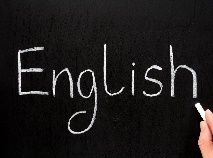 И ……как займусь обстоятельно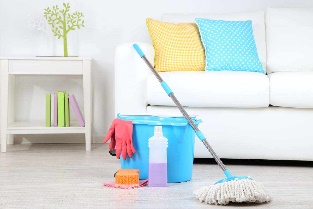 И  ……уберу очень тщательно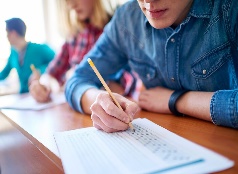 В школе с блеском…..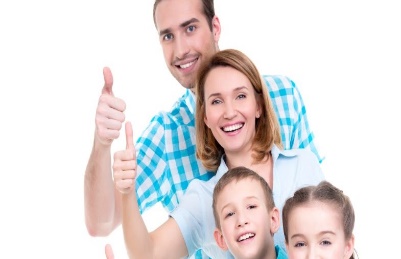 ……….будут страшно…….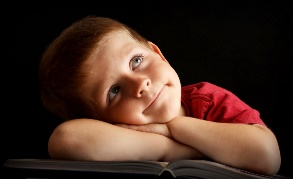 ………..- так легко засыпается. А к утру моя …. рассыпается